Найти пределы: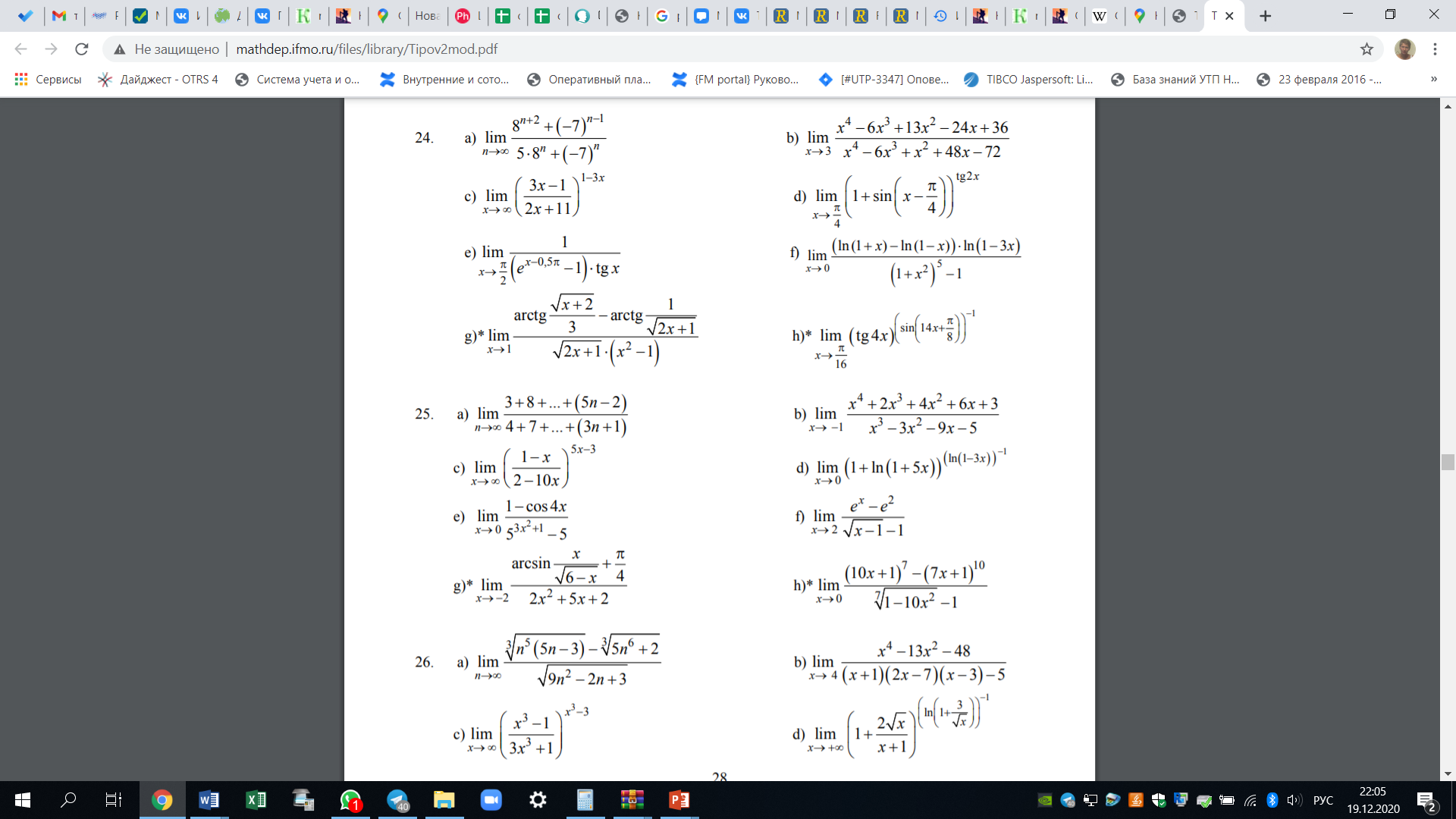 Исследовать функции на непрерывность и построить их графики: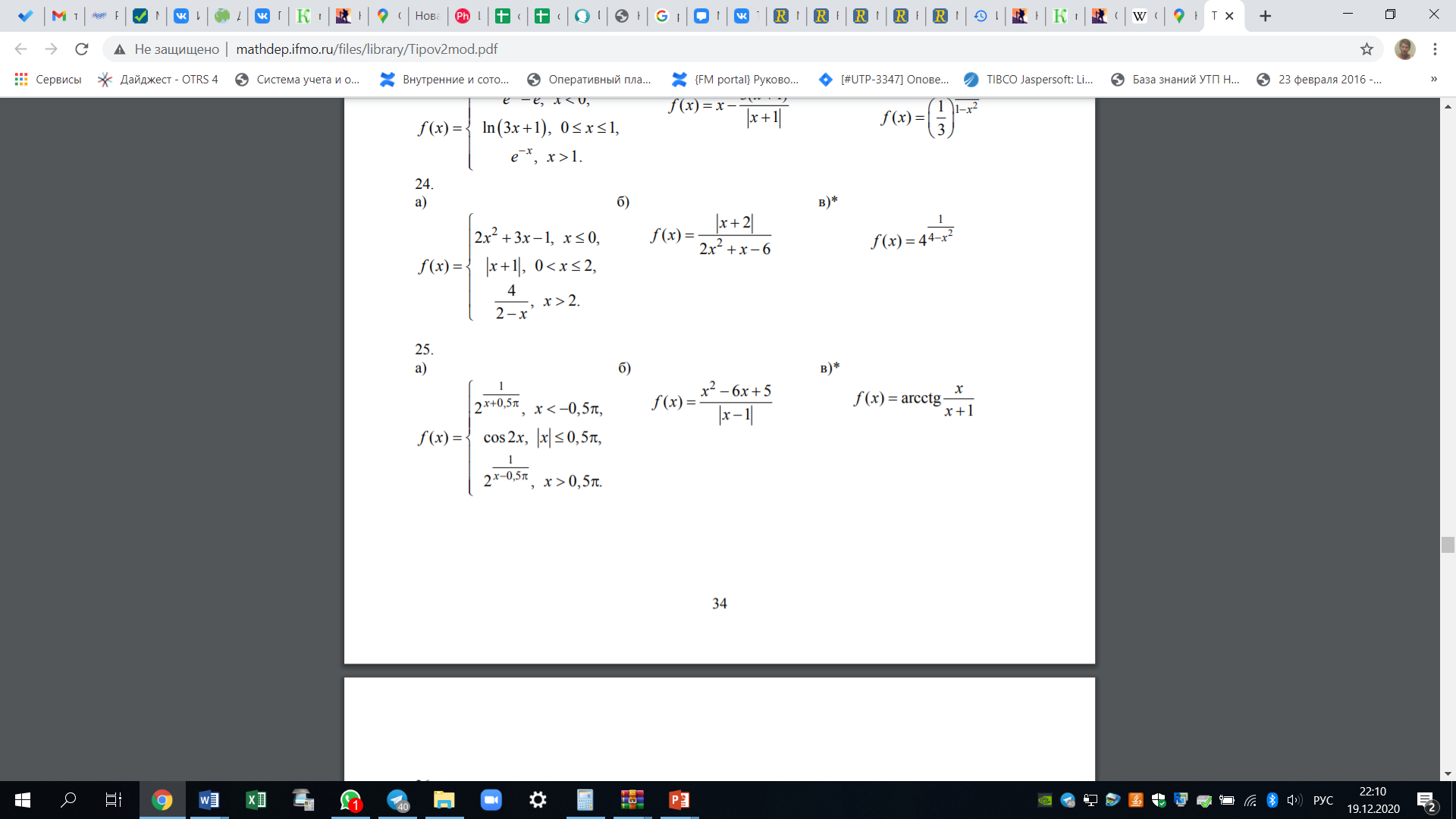 Необходимо решить вариант а) и вариант в) Задание 3 .1Продифференцировать указанную функцию. Упростить полученное выражение: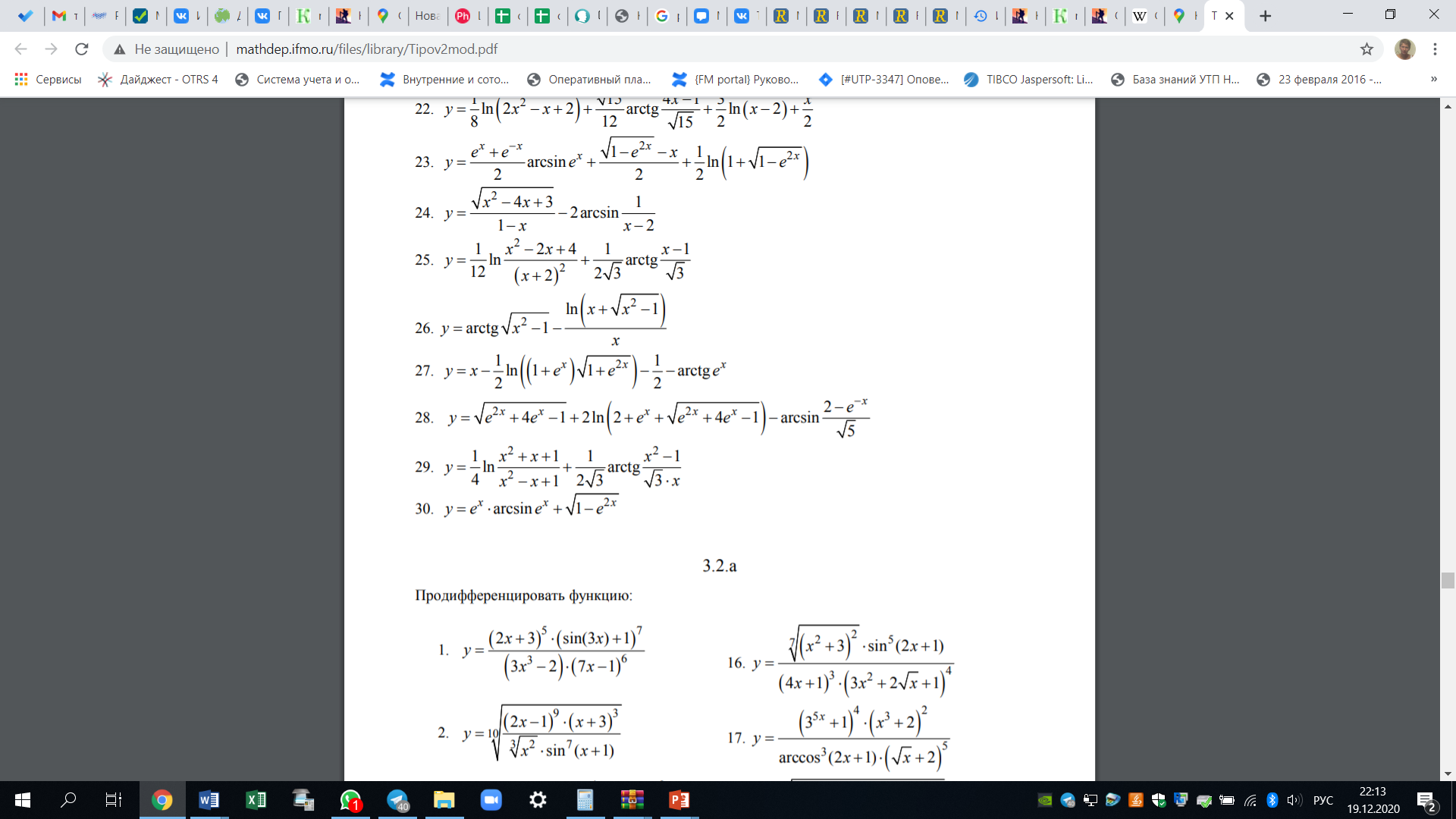 Задание 3.2 Продифференцировать функцию: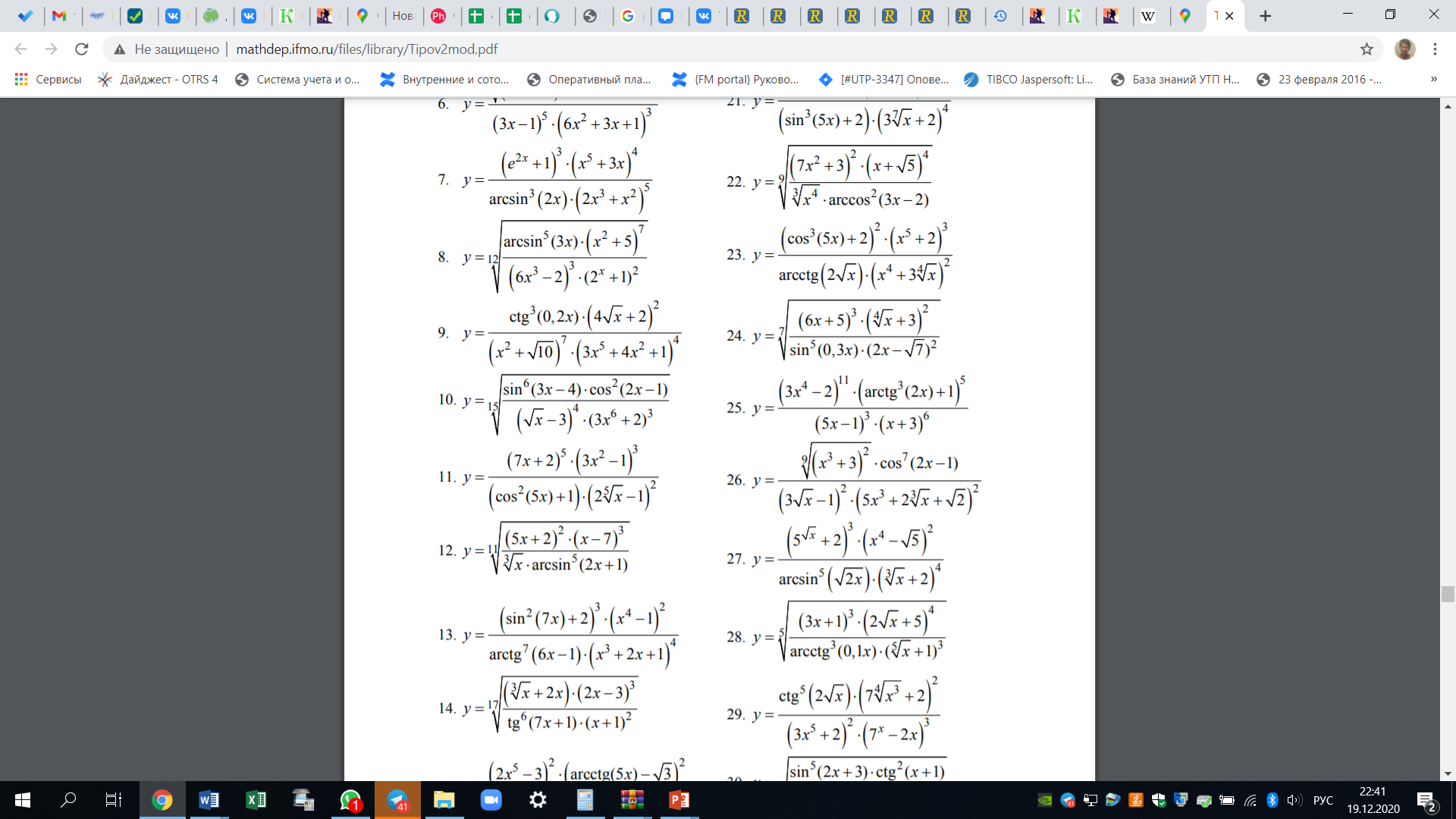 4.а Провести полное исследование функций и построить их графики: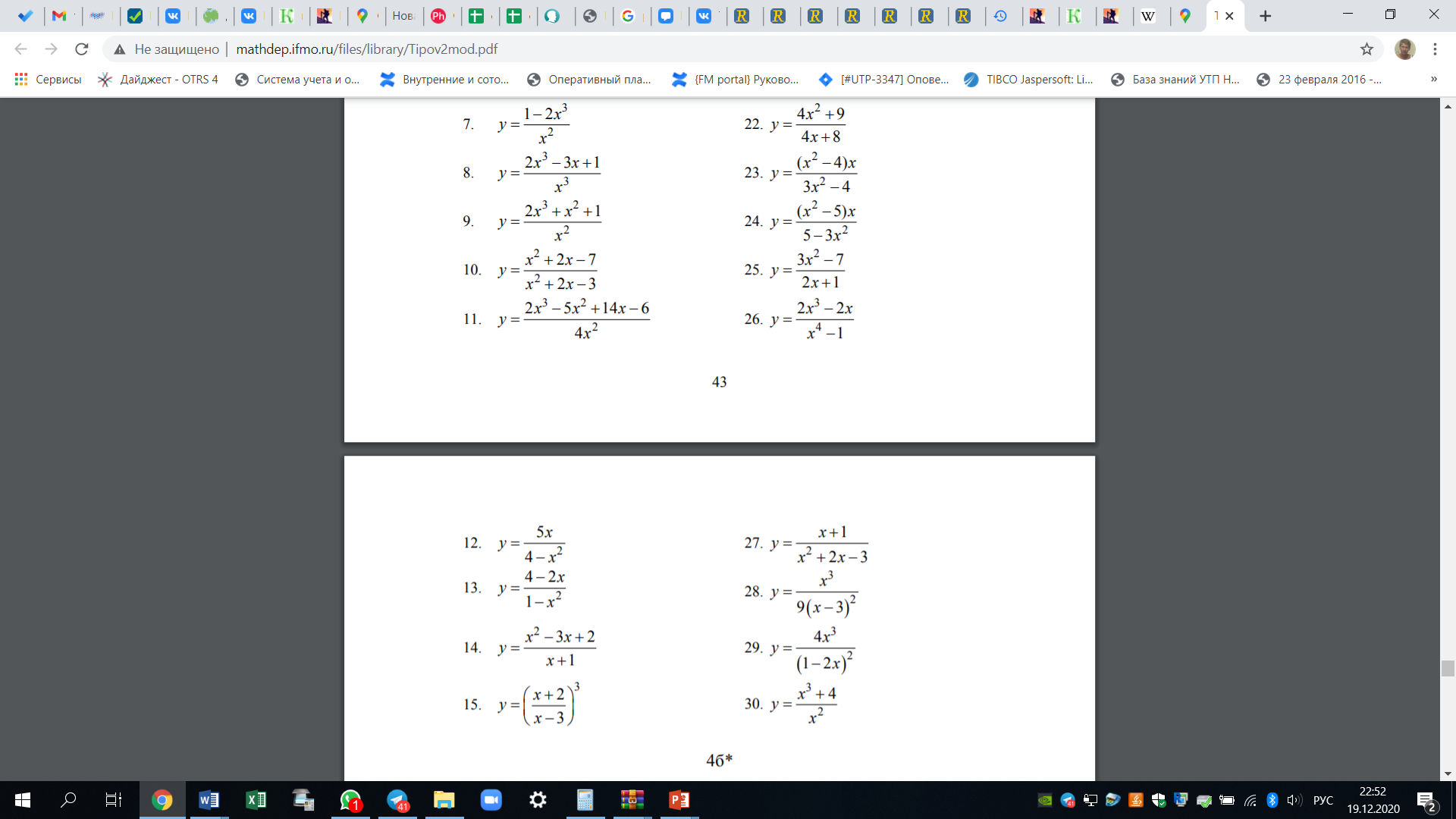 4.б Провести полное исследование функции и построить её график: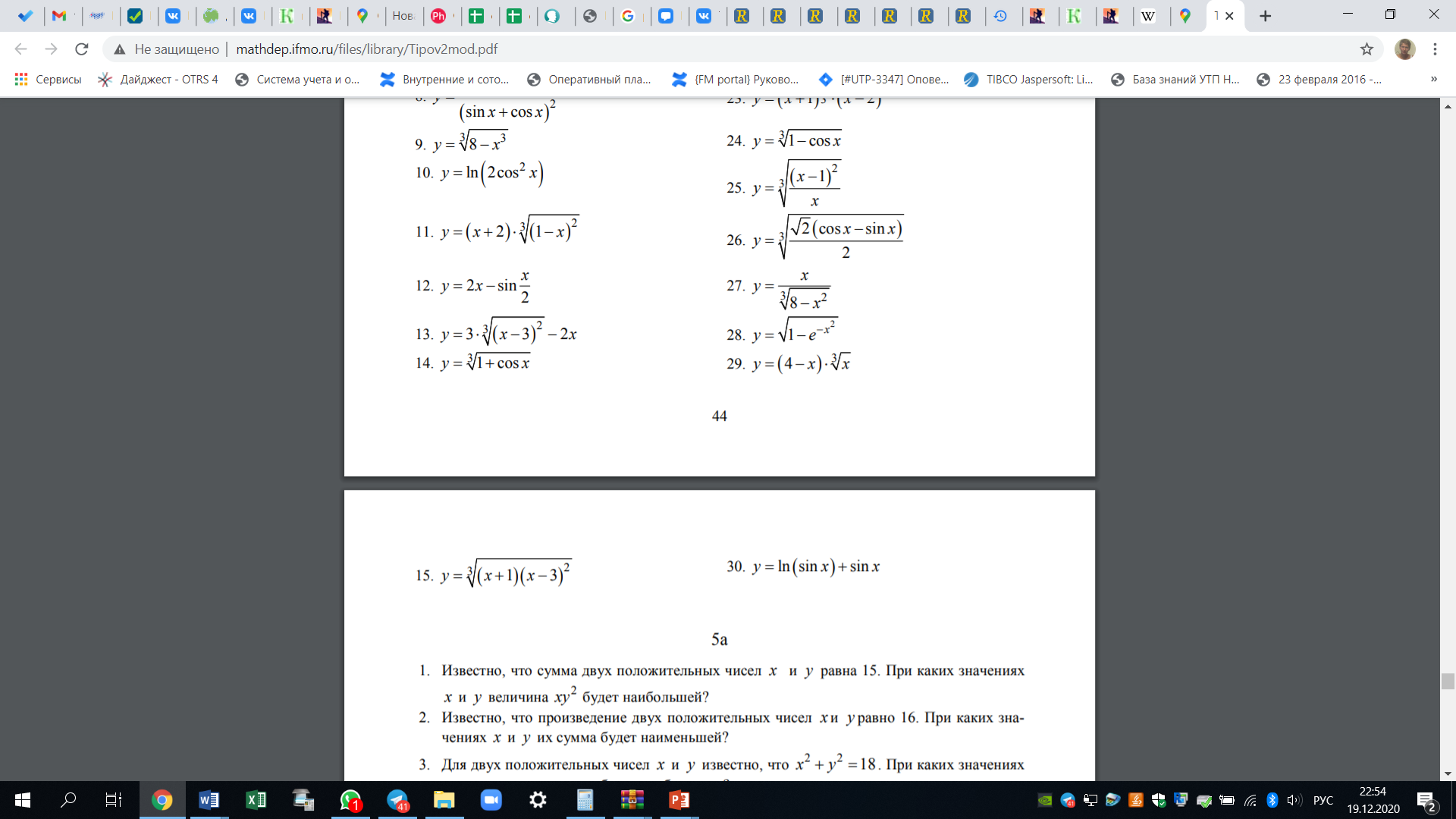 